Table of contentsStatewide Emergency Care Planning and ExecutionSTEP 1: BUILD THE TEAMCreate a task force of community leaders to assist in the development of Emergency Child Care in your community. Task force membership should include expertise in child care operations and licensing (both for ages 0-5 as well as school-aged), health and safety guidelines, school district needs, financial opportunities (both traditional and disaster-related), community organizing, and outreach. Potential emergency care operators, and any major institutions that would benefit from emergency child care, should be involved with planning. At the very least, coordinate with your local Child Care Resource and Referral Agency to develop an emergency child care plan.Recommended local representatives to consider:Child Care Resources and Referral AgencyChild Care LicensingEarly Childhood Coalition/Best Beginnings Advisory Council local coordinatorZero to Five Local Collaborative CoordinatorLarge and/or well established child care provider(s)Montana Association for the Education of Young ChildrenHead Start/Early Head StartCity/county health department -environmental health specialistHospital/clinic(s)School districtCommunity organizersYMCA, Boys and Girls Club and/or other youth-serving organizationsUnited Way or other local nonprofit service agencyMT Afterschool AllianceParent engagement groups - parent/caregiver liaisons Tribal governmentsMT Chambers of CommerceSummer care/camp representatives Montana Learning Center COVID 19 guideEconomic development groups https://www.medamembers.org/membership/find-a-member/?v=searchCOAD’S/VOAD (Community Organizations Active in Disasters)/(Volunteer Organizations Active in Disasters)Additional Subgroups/work groups to consider:Subgroup teams may be formed to create solutions for specific task force needs. Subgroups may meet separately or during break-out time during regular task-force meetings. Work in coordination with your local COAD to identify areas of focus and subgroups as needed. Child care provider group: Assess interest in operating different forms of emergency child care. Input may help shape task force plans and provide a better perspective of the needs of child care providers throughout an emergency.Camp provider group: Share information about health and safety procedures and other guidance about operation during an emergency. Information from this group may also provide the task force with a better perspective of summer camp needs.Organization and funding: Create template or exampleLanguage for funding proposals, formulate specific funding requests and map the logistics of specific emergency child care plans (i.e. liability, establishment of partnerships).Locations: Identify potential locations for emergency child care. Coordinate with Health and Safety to ensure locations are appropriate.Health and Safety: Provide guidance for providers on safe operation. Approve potential emergency child care locations.Outreach: Create outreach materials to educate the public on child care options. STEP 2: ESTABLISH PURPOSEEstablish the goal for your emergency care task force. Conditions may change rapidly throughout the emergency. It will be important to revisit this goal regularly to ensure your work remains focused and the goal is still on target.Example:Ensure that lack of child care does not result in a workforce shortage among healthcare workers and other critical occupations during the COVID-19 crisis.Prepare to open emergency child care.STEP 3: COORDINATIONOutline the key elements for coordination of efforts Agreement on critical occupationsLessons learned: do not create criteria for who to serve - accept anyone who needs itGallatin: prioritize rescue and relief workersCommunicate priority system in case of surge in casesDefine essential workforce quickly!Documents for reference:Office of the Governor: Executive Order designating certain essential functions: https://static1.squarespace.com/static/5c90fe4716b640613581ddff/t/5e989f3b7bffa75893a7b888/1587060540805/Executive+order+designating+certain+essential+functions.pdfCoordinate systems for emergency care deployment, referrals/enrollment and staffingDesignate lead agencies/organizations to coordinate systems:Enhanced referral0-5 referrals -lead agency:Child Care Resource and Referral AgencySchool age -lead agency: designate one organization to lead referral processTuition assistanceBest Beginnings scholarships for familiesCCRR temporary assistance fund if availableAssess local funding sourcesSuppliesCoordinate with city, janitorial supply company, Disaster and Emergency Services, Volunteers Active in Disaster (VOAD), Local Emergency Planning Committee (LEPC), Masks for Heroes (Bozeman-based nonprofit)Coordination of cost between emergency child care programsSTEP 4: CRITICAL QUESTIONSEstablish critical questions to understand the need for and availability of emergency child care.Are hospital staff and critical occupations experiencing a workforce shortage due to lack of child care?Are child care facilities open, closed or offering limited availability?What child care facilities, schools, or organizations serving children are willing to remain open for children of critical occupations?What staffing needs can we anticipate and address? (Examples: hazard pay, health insurance)What technology support will be needed? (for surveys, data collection and synthesis, etc)What are the protocols, policies, mandates for emergency childcare?What funding will be needed to address these needs?STEP 5: RESPONSES/TOOLS/INSTRUMENTSUtilize Human Resource (HR) departments to Survey parents in critical occupations to determine the need for child care. Survey child care providers and community organizations to determine child care centers/spaces willing to operate and that can monitor referral requests.Establish roles within your task force: survey creation, distribution, and analysisEmergency Care Needs Assessment Survey: Determine best agency/org for conducting surveys, seek to coordinate on surveys Chamber of Commerce — survey employersUnited Way and Schools  — access families of school age childrenChild Care Resource and Referral Agencies — child care providers open/closed status; Needs (supplies/staffing/funding) of child care providersCall to action for child care workers exampleGoals: Gain information about the number of respondents who need child care in order to report to work.How many respondents are currently workingHow many respondents are laid offGain information about the children who would need emergency child care if all respondents were needed at work.Number of childrenAges of childrenWhere they normally attend child care or schoolGain information about the days and times that respondents would need child care.Example surveysBozeman & Helena https://forms.office.com/Pages/ResponsePage.aspx?id=dQiX5YjJQ0-q_li7VBa2uUaH2fvLFbxDvJKmF3yGKGtUMkg2NEs5VThRS0E0WVk2V0hBVjkwQVk3Qi4uENHANCE (heat map)https://www.enhancemt.org/survey-results-summary.htmlHospital Staff Dependent Care Survey  — determine hospital/clinic to spearhead effortGoals:Gain information about the number of hospital workers who need child care in order to report to work during a patient surge.Gain information about hospital worker’s dependents. (Dependents included adults that need care as well as children):Number of dependentsAges of dependentsGain information on how many hospital workers have a back-up plan for child care should their current plans fall through.Identify preferences for care (in-home vs. group, schedule, etc.)Example surveysBozeman: Bozeman Health sent out the survey directly to their employees.  It contained very basic questions such as:  Are you in need of childcare?  How many children?  Ages?  Contact information.Child Care Facilities Tracking Document -CCRR spearheads effortCreate an Excel document/database listing potential locations for emergency child care:Key for interest level (More questions to potentially add to chart above):Reopen and operateWould rent spaceWould loan supplies/materialsNot interestedClosed child care facilities, gyms with child care facilities, and churches with child care facilities can be included on this document.Coordinate with other COAD groups about facility use, as there may be the potential for a competing need of the same facility.STEP 6: PLAN/STRATEGYIdentify providers, facilities and staff willing to operate and run emergency child care.Several options to consider: A central entity (Child Care Resource and Referral Agency, United Way, YMCA, County,other) operates emergency child care in a closed child care facility.Advantages: standardization of policies and practices including compensationDisadvantages: child care directors may not be willing to “turn their facility over” to someone else. Logistics, finances, and liability are complex issues to solve.Closed (or mostly closed) child care programs operate emergency care in their facilities, utilizing as many of their own staff as possible.Advantages: supervision and financial lines are very clear. People feel comfortable with existing structures.Disadvantages: Can enrollment be expedited?. Possible lack of standardization of practices and compensation. Criteria to consider in selecting facilities:Size of programNumber of separate classroom spaces availableEquipment for/experience with infants and toddlersLocation (close to hospitals is a plus)Business model (nonprofits may be eligible for direct funding by more types of grants)Administrative capacity, expertise of director, and staffHow to develop list of programsUse list of STARS to QUALITY facilities (STARS programs by city)Ask Child Care Resource and Referral to make recommendations. https://dphhs.mt.gov/hcsd/childcare/childcareresourceandreferralConsider holding “Focus Group” conversations with selected directors to assess interest and gather questions/concerns. Develop a “staff pool” of qualified child care workers for group or 1:1 settingsConsider the possibility of working with a temporary staffing agency. Questions regarding use of a staffing agency include: Who carries the liability for the employees?Who is the actual employer and who will directly supervise these employees?Assess interest in participating in emergency care as temp employee, or in a temp pool/nanny pool.Send survey to child care providers to determine interest in working in emergency care example at Region 5 CCR&R http://bit.ly/2JoqV9oExample MOU for emergency child care partnership -https://drive.google.com/file/d/14Cqn_GQEt10VeHLxE5UQWGYP0gx2UChZ/view?usp=sharingTwo methods of support for families seeking care:Enhanced referral to existing, licensed child care who wanted to enroll children of essential workers temporarily. Coordinate with CCRR.  CCRR will use Guardian Programs who are trained in Emergency Preparedness and meet licensing standards.Advantages: supports existing child care businesses; most existing businesses are very small programs without community-wide reputation; spreads out the enrollment rather than concentrating in one or two facilitiesDisadvantages: very little oversight about health protocols and practices; families seemed less likely to trust “just any old provider” vs a designated “emergency care” facility. No standardization or improvement to compensation for providers. Harder to track. Support emergency care operated by non licensed -- but experienced-- providers, focusing first on school-age care. Coordinate with CCRRSTEP 7: FUNDINGIdentify possible funding streams.Pre-COVID Child Care FundingExisting funding streams pre-COVID:Early Childhood Services Bureau: Child Care Development Block GrantBest Beginnings ScholarshipChild Care LicensingSTARS to QualityChild Care Resource & Referral Agencies -- Child Care Resource & Referral NetworkHead Start & Early Head StartPrivate Child Care ProvidersParentsEmployersCOAD/VOADCommunity FoundationsState COVID emergency funding sources/sites for emergency child carehttps://dphhs.mt.gov/hcsd/childcare/COVIDApplication here: ttps://www.surveymonkey.com/r/COVID-19TempCareSupportAppState Fund (PPE)Best Beginnings Scholarship expansion Local Emergency Funding -identify potential fundersCommunity FoundationsUnited WayCOADCity/CountyPhilanthropic/Family FoundationsTribesSalvation Army (supplies -wholesale prices)STEP 8: OPERATIONSPrepare to open emergency child care.Bozeman Training resources for emergency pop up child care:https://drive.google.com/open?id=11jgtXRi2pi21L2x4ktNldXbYlst23D92 Region 5 Emergency Child Care resources :http://bit.ly/AMPHOcc2020http://bit.ly/childintakeCDC recommendations: https://www.cdc.gov/coronavirus/2019-ncov/community/schools-childcare/guidance-for-childcare.htmlChild Care licensingRefer to local Health department guidelinesSample budgetsTemp Childcare budget example https://drive.google.com/file/d/1ztrYt1RKPcV8f_gns8gV61OOclRvmbdS/view?usp=sharingOther categories identified by VOAD:COMMUNICATIONSCONTINUED SUPPORT FOR COMMUNITYOnline childcare offerings example survey for providers to add to website for families:  https://forms.office.com/Pages/ResponsePage.aspx?id=dQiX5YjJQ0-q_li7VBa2uUaH2fvLFbxDvJKmF3yGKGtUMzdIQlYyTEJRRlRXMlk3V0tQV0lQUEQxWC4uTRAININGMEALSSchool districts provided meals (USDA expansion?) contact local school districts. They have supporting funding to feed all of a community’s children through May 2021?Salvation Army provided meals for homeless, essential emergency staff, child care programsBoys and Girls Club — food boxesFood Bank — expanded services and deliveryHEALTH AND SAFETYCounty health department websitesChildcaretraining.org training for new facilitiesMISSOULA COUNTY HEALTH DEPARTMENT: CHECKLIST TO ENSURE BASIC HEALTH, SAFETY, AND SANITATION NEEDS ARE MET AT EMERGENCY CHILD CARE LOCATIONS: https://static1.squarespace.com/static/5c90fe4716b640613581ddff/t/5e98a40a6fd23840aaf2dccd/1587061771321/Emergency+Child+Care+Checklist_Missoula+County+Health+Department.pdf
STEP 9: RESPONSE EVALUATIONsuccesses, lessons learned, community responseEvals from summer camps families, emergency childcare familieshttps://forms.office.com/Pages/ResponsePage.aspx?id=dQiX5YjJQ0-q_li7VBa2uUaH2fvLFbxDvJKmF3yGKGtUQ09KOUFUWVk5UENJUk1QRFFSUzhESU5RWi4uAnticipating and Adapting to COVID-19 Reopening PhasesThe following information outlines shifts, challenges and questions to consider in the event that Montana moves between statewide reopening phases. For the most up to date information on current phases, statewide mandates and Executive Orders, refer to this website: https://covid19.mt.gov/Phase 1 -> Phase 2Changes that impact child care:Increase in the total number of children that can be served from 24-50. This will allow child care centers to increase their capacity.Some increase in the number of employees that are working at restaurants, stores, bowling alleys (potential for increased demand).Challenges that remain:Group size remains at 10.Providers are still encouraged to keep siblings together, which can impact ratio requirements.Social distancing and cleaning recommendations stay in effect.Substitutes? If those that are not feeling well can’t attend, how does this function without sufficient substitutes?Temperature checks and additional cleaning still required.Parents may still be cautious about sending children.Child care providers may still not be comfortable being open.Questions that will need to be answered:Will there be enough child care slots for families that need to report to work?How much funding is needed (from government, business, or parent fees) to keep child care operating with the ratios and cleaning requirements?How many child care facilities will choose to be open during this phase?Health insurance for child care providers? Do they feel safe?Potential work of the task force:Assessment of need for care?Phase 2 -> Phase 3Changes that impact child care:No limit on total number of children that can be served by a facility or camp.Group sizes may stay low, creating hardship for centers not able to open to capacityGroup size may increase?? Not have limit??? (Not clearly stated in Phase 3 statement)Challenges that remain:Temperature checks and additional cleaning still required.Parents may still be cautious about sending children.Staffing challenges — feeling comfortable working with children during pandemic, increase need of staff due to low group size.Child care providers may still not be comfortable being open.Questions that will need to be answered:Health insurance for child care providers?  Do they feel safe?Phase 3 -> Phase 2Changes that impact child care:Availability of staffPotential decrease in group size, leading to loss of revenueChallenges that remain:Staffing challenges - feeling comfortable working with children during pandemic, increase need of staff due to low ratio.Temperature checks and additional cleaning still required.Parents may still be cautious about sending children.Child care providers may still not be comfortable being open.Questions that will need to be answered:Phase 2 -> Phase 1Changes that impact child care:Reduction in total possible facility size from 50 to 24.  Slight decrease in the number of families that report to work.Children may be pulled out of child care due to parents working from home or without jobsChild care programs closingOut of school care closingChallenges that remain:Staffing challenges — feeling comfortable working with children during pandemic, increased need of staff due to low ratio.Temperature checks and additional cleaning still required.Parents may still be cautious about sending children.Child care providers may still not be comfortable being open.Questions that will need to be answered:If this happens during summer — will families suddenly find themselves without camp care and not have another plan ready?Previously there was a small need for emergency care during Phase 1, but this no longer exists. However, the presence of camps (even if limited) may cover this need.  Camp employee unemployment needs — if camp staff are suddenly unemployed will they qualify for any benefits?Phase 1-3 -> Shelter in PlaceChanges that impact child care:Fewer families need child care because only essential workers are reporting to work outside the home.Families may be less inclined to use child care, even if they are essential workers, because perception of risk of infection is high.Consumer education is important citing the safety of child care settings: http://bit.ly/childcaresafeChallenges that remain:Essential workers will still need care.All safety precautions will remain in place.Group sizes of no more than 10.Facility sizes of no more than 24.Questions that will need to be answered:If infection rates are high, how are facilities handling the need for substitutes?Pilot substitute pool by Network 2021Visit with temp agencies?Anticipating and Adapting to School Reopening PlansThe following information outlines shifts, challenges and questions to consider for different school reopening plans. School districts should be the first point of contact regarding services offered.Beginning of School Year — Schools do not reopen for in-person educationChanges that impact child care:Shelter in Place: Potentially low need due to families being home with kids.Reopening: Potential need for daytime care since camps are no longer operating and school is not available.Challenges that remain:Care for children outside of school — if group size is still lowQuestions that will need to be answered:Will schools reopen? Will camps continue to offer out of school programming to offset school schedules?How will cohorts be maintained between school and care options?Beginning of School Year — Schools reopen for partial in-person or cohort model educationCOAD child care subcommittees: Consider these questions in your decision making process.Changes that impact child care:Ages 0-5 asked to leave child care if sibling is in public schools.Delayed re-opening, additional demands on child careFamilies who hold kindergarten age kids back may not have space in child care settingCohort model: off days -instructional support for parents, tough on enrollmentLack of safe, school age alternatives for parents for out of school timeBeginning of School Year —schools reopen as usualChanges that impact child care:Children will be in school and will not need child care during the day. After school programming may be limited.COVID ResourcesNonprofit resourcesMontana Nonprofit Association: houses resources and information to help nonprofits make the best decisions for organizations and communities.Building Your New Normal:  A Toolkit for Nonprofits guides businesses to prepare for extremes.General COVID resource pages Montana state resource page: latest information on statewide mandates and Executive OrdersMT Department of Health and Human Resources:  latest information on COVID-19 in MontanaENHANCE MT website: ENHANCE has a mission to ensure Montana re-opens more resilient by addressing the cascading effects and resources needed across families, providers, businesses and schools.Zero to Five COVID resource page: includes resources for child care providers, parents and families.Out of School Care ResourcesStatewide resourcesZero to Five: Collaboration toolkit containing guidance for school districts, out of school care providers and child care providers to prepare for and engage in collaborative partnerships to provide out of school time care.Montana Afterschool Alliance: Resources and guides for afterschool programs serving school-age children, as well as guidance for effective school-community partnerships in Montana.ENHANCE MT: Out of school time and child care navigation guide for parents during the COVID-19 Pandemic including suggestions for families to consider, what all programs must do, what all programs are strongly encouraged to do, and how your child can be ready. Montana Learning Center: COVID-19 toolkit for summer camps, including a comprehensive manual and a PDF file with graphics and tools that can be used by Montana nonprofit organizations that offer children’s summer camps to develop and document their COVID-19 risk minimization programs.County specific sites and resourcesMissoula County: Information and resources about public school and university fall reopening plans as well as out of school care options for families.Gallatin, Park, Lewis & Clark, Broadwater, Jefferson, and Madison counties: Child care resources for Fall 2020 webpageStatewide Emergency
Child Care Toolkit 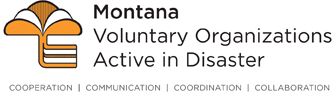 Overview: Operationalizing Emergency Child Care will look different in each community depending on available resources and personnel. This toolkit was created by members of the Montana Volunteer Organizations Active in a Disaster (VOAD) Child Care Subcommittee and draws from the resources and processes of community-based emergency child care efforts at the onset of the pandemic in Spring 2020. This toolkit is meant for pandemic or COVID-19 related events only, and intended for Community Organizations Active in a Disaster (COAD) to help identify stakeholders to build a task force, collaborate for increased impact, and includes tools and resources to identify and meet the needs of your community.Interest levelTask Force member contacting facilityFacilityDirector/OwnerLocationTypePhone #Closure notesNormal CapacityAges equipped to serve# classrooms